Taller aplicativo sobre conversiones entre sistemas de medidas  de ángulos 1.  Convertir  a radianes A.  26°		B.  270°	C. 450°2.  Convertir a grados A. 		B. 		C. 3 .  Para cada caso,   hallar la medida del   ángulo  x, en grados.  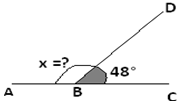 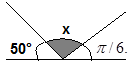 4.  Hallar la medida del ángulo A,  si se sabe que el  ángulo B mide 50° y el ángulo  C  mide     rad.         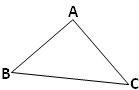 5.  Encontrar los ángulos faltantes para cada una de las siguientes figuras, exprese cada ángulo en grados y su equivalencia en radianes.  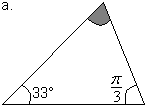 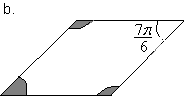 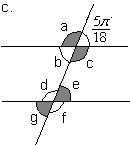 Nota:  para el punto b tenga en cuenta que los ángulos internos de cualquier cuadrilatero suman 360° y que los ángulos opuestos de un paralelogramo son iguales. Para el punto c tenga en cuenta que los ángulos alternos internos entre paralelas son iguales (c=d y b=e)6.  Hallar  el perímetro del area sombreada  si  el lado del cuadrado mide 8m  y se intersectan justo en el centro del cuadrado.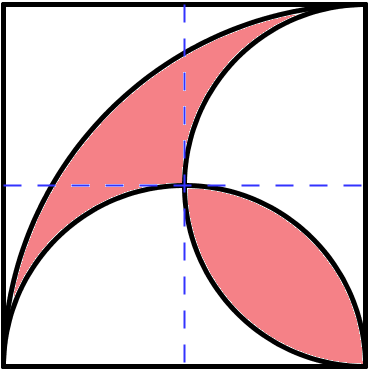 7.  un cilindro de 2cm de radio rueda hasta que choca con una pared que estaba a 200 cm de distancia como muestra la figura. Cuantas vueltas da. 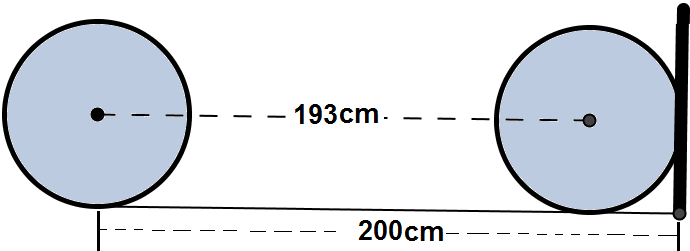 8. La velocidad con la que gira un objeto se mide en revoluciones por minuto rev/min.  Si una rueda gira  a   250 rev/min ¿Cuántos radianes por minuto avanzan dicha rueda?9. Una cicla que tiene ruedas de 50 cm de radio viaja   a una velocidad de 120 cm /min. Durante 20 minutos. ¿Cuánta distancia recorrió?